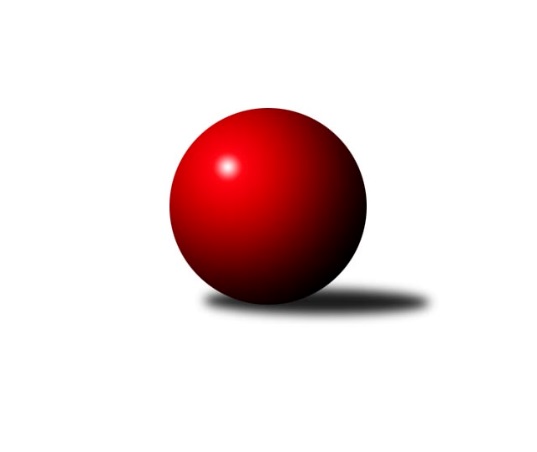 Ročník 2018/2019	22.9.2018Nejlepšího výkonu v tomto kole: 3447 dosáhlo družstvo: KK Vyškov 2. KLM B 2018/2019Nebudu se zbytečně rozepisovat, ale přístup k zadávání výsledků na web kuzelky.com je hrozný. Opravdu je to pro Vašiinformovanost a ne pro mě. Stačí jenom mít chuť, moc času to nezabere, navíc se potom z toho vygeneruje celý zápis. V tomto kole to z domácích družstev dal pouze Přerov, Olomouc po ukončení zápasu a Vsetín se o to snažil. Vracov,Blansko a Husovice na to vyloženě ….Výsledky 2. kolaSouhrnný přehled výsledků:TJ Spartak Přerov	- KK Mor.Slávia Brno	3:5	3379:3403	(11.0:13.0)	22.9.HKK Olomouc	- SK Kuželky Dubňany	6:2	3263:3234	(14.0:10.0)	22.9.TJ Sokol Vracov	- KK Vyškov 	4:4	3411:3447	(13.0:11.0)	22.9.TJ Sokol Husovice B	- TJ Sokol Chvalíkovice  	7:1	3318:3218	(14.0:10.0)	22.9.KK Blansko 	- TJ Unie Hlubina 	2:6	3253:3279	(11.5:12.5)	22.9.TJ Zbrojovka Vsetín 	- TJ Slovan Kamenice nad Lipou	5:3	3341:3193	(16.0:8.0)	22.9.Tabulka družstev:	1.	TJ Sokol Husovice B	2	2	0	0	14.0 : 2.0 	31.0 : 17.0 	 3211	4	2.	HKK Olomouc	2	2	0	0	12.0 : 4.0 	28.0 : 20.0 	 3385	4	3.	KK Mor.Slávia Brno	2	2	0	0	10.0 : 6.0 	25.0 : 23.0 	 3338	4	4.	TJ Spartak Přerov	2	1	0	1	9.0 : 7.0 	28.0 : 20.0 	 3351	2	5.	TJ Zbrojovka Vsetín 	2	1	0	1	8.0 : 8.0 	26.0 : 22.0 	 3280	2	6.	TJ Sokol Chvalíkovice  	2	1	0	1	7.5 : 8.5 	24.5 : 23.5 	 3235	2	7.	SK Kuželky Dubňany	2	1	0	1	7.0 : 9.0 	24.0 : 24.0 	 3256	2	8.	TJ Unie Hlubina 	2	1	0	1	7.0 : 9.0 	19.5 : 28.5 	 3128	2	9.	KK Vyškov 	2	0	1	1	6.0 : 10.0 	21.0 : 27.0 	 3428	1	10.	TJ Sokol Vracov	2	0	1	1	5.5 : 10.5 	22.5 : 25.5 	 3323	1	11.	KK Blansko 	2	0	0	2	5.0 : 11.0 	23.5 : 24.5 	 3260	0	12.	TJ Slovan Kamenice nad Lipou	2	0	0	2	5.0 : 11.0 	15.0 : 33.0 	 3191	0Podrobné výsledky kola:	 TJ Spartak Přerov	3379	3:5	3403	KK Mor.Slávia Brno	Petr Vácha	128 	 152 	 143 	153	576 	 3:1 	 540 	 134	142 	 127	137	Boštjan Pen	Zdeněk Macháček	140 	 129 	 146 	120	535 	 1:3 	 602 	 130	169 	 151	152	Miroslav Milan	Petr Pavelka	141 	 138 	 141 	149	569 	 3:1 	 527 	 143	126 	 134	124	Stanislav Novák	Jakub Pleban	132 	 133 	 132 	159	556 	 1:3 	 572 	 149	142 	 135	146	Milan Klika	Milan Kanda	140 	 124 	 159 	136	559 	 1:3 	 588 	 144	148 	 153	143	Pavel Antoš	Michal Pytlík	145 	 135 	 139 	165	584 	 2:2 	 574 	 153	149 	 126	146	Ivo Hostinskýrozhodčí: Divila Jiří, Jiří VidličkaNejlepší výkon utkání: 602 - Miroslav Milan	 HKK Olomouc	3263	6:2	3234	SK Kuželky Dubňany	Břetislav Sobota/Matouš Krajzinger	147 	 137 	 127 	126	537 	 0:4 	 584 	 148	152 	 142	142	Ondřej Ševela	Michal Albrecht	150 	 115 	 125 	158	548 	 1:3 	 563 	 171	117 	 142	133	Michal Zelený	Jaromír Hendrych	138 	 138 	 123 	111	510 	 3:1 	 523 	 122	135 	 121	145	Michal Kratochvíla	Kamil Bartoš	135 	 129 	 155 	129	548 	 4:0 	 483 	 118	119 	 119	127	Václav Kratochvíla/Rostislav Rybárský	Jiří Baslar	128 	 131 	 136 	152	547 	 2:2 	 535 	 131	126 	 146	132	Marek Dostal	Milan Sekanina	157 	 135 	 136 	145	573 	 4:0 	 546 	 148	132 	 123	143	Antonín Kratochvílarozhodčí: Fajdeková BohuslavaNejlepší výkon utkání: 584 - Ondřej Ševela	 TJ Sokol Vracov	3411	4:4	3447	KK Vyškov 	Petr Polanský	156 	 127 	 144 	125	552 	 1.5:2.5 	 581 	 149	147 	 144	141	Petr Pevný	Pavel Polanský	141 	 142 	 133 	150	566 	 2:2 	 591 	 136	135 	 143	177	Jiří Trávníček	František Svoboda	128 	 147 	 153 	144	572 	 2.5:1.5 	 584 	 158	146 	 136	144	Josef Touš	Tomáš Sasín	160 	 147 	 141 	136	584 	 3:1 	 589 	 149	145 	 131	164	Radim Čuřík	Filip Kordula	143 	 151 	 134 	142	570 	 2:2 	 554 	 144	135 	 120	155	Eduard Varga/Luděk Rychlovský	Jan Tužil	156 	 139 	 132 	140	567 	 2:2 	 548 	 157	130 	 144	117	Tomáš Procházkarozhodčí: Polanský P., Nejedlík V.Nejlepší výkon utkání: 591 - Jiří Trávníček	 TJ Sokol Husovice B	3318	7:1	3218	TJ Sokol Chvalíkovice  	David Plšek	143 	 130 	 145 	126	544 	 2:2 	 498 	 111	131 	 120	136	Otto Mückstein	Jakub Hnát	134 	 133 	 153 	126	546 	 2:2 	 520 	 132	140 	 119	129	Jiří Staněk	Pavel Košťál	148 	 151 	 130 	134	563 	 3:1 	 557 	 115	148 	 162	132	Radek Hendrych	Miroslav Vejtasa	134 	 144 	 137 	148	563 	 1:3 	 601 	 159	143 	 148	151	Vladimír Valenta	Jiří Radil	146 	 145 	 130 	152	573 	 3:1 	 510 	 120	134 	 152	104	Vladimír Kostka	Tomáš Válka	116 	 137 	 145 	131	529 	 3:1 	 532 	 138	129 	 138	127	Aleš Staněkrozhodčí: Hanušová LenkaNejlepší výkon utkání: 601 - Vladimír Valenta	 KK Blansko 	3253	2:6	3279	TJ Unie Hlubina 	Jakub Flek	134 	 148 	 140 	158	580 	 4:0 	 501 	 129	120 	 121	131	Jan Žídek	Ladislav Musil	136 	 137 	 125 	121	519 	 0.5:3.5 	 554 	 140	137 	 135	142	Přemysl Žáček	Karel Kolařík	124 	 133 	 139 	122	518 	 0:4 	 583 	 154	134 	 144	151	Josef Linhart	Petr Sehnal/Miroslav Flek	129 	 121 	 151 	120	521 	 1:3 	 554 	 144	138 	 141	131	Petr Basta	Petr Havíř	141 	 132 	 130 	145	548 	 2:2 	 558 	 172	137 	 128	121	Petr Brablec	Roman Flek	151 	 141 	 134 	141	567 	 4:0 	 529 	 140	136 	 127	126	Martin Marekrozhodčí: Klimešová Jindřiška, Musilová ZuzanaNejlepší výkon utkání: 583 - Josef Linhart	 TJ Zbrojovka Vsetín 	3341	5:3	3193	TJ Slovan Kamenice nad Lipou	Tomáš Hambálek	160 	 123 	 139 	148	570 	 4:0 	 508 	 159	100 	 110	139	Jakub Ouhel	Daniel Bělíček	161 	 149 	 149 	139	598 	 3:1 	 527 	 134	137 	 116	140	Lukáš Dúška	Vlastimil Bělíček	151 	 153 	 150 	158	612 	 4:0 	 540 	 148	125 	 140	127	Jiří Šindelář	Tomáš Novosad	115 	 139 	 122 	140	516 	 2:2 	 529 	 147	136 	 140	106	David Dúška	Zoltán Bagári	143 	 129 	 119 	126	517 	 1:3 	 543 	 137	136 	 137	133	Karel Dúška	Libor Vančura	150 	 139 	 129 	110	528 	 2:2 	 546 	 129	137 	 130	150	Pavel Ježekrozhodčí: Riedel PetrNejlepší výkon utkání: 612 - Vlastimil BělíčekPořadí jednotlivců:	jméno hráče	družstvo	celkem	plné	dorážka	chyby	poměr kuž.	Maximum	1.	Vlastimil Bělíček	TJ Zbrojovka Vsetín 	602.5	390.0	212.5	1.0	2/2	(612)	2.	Ondřej Ševela	SK Kuželky Dubňany	596.0	384.5	211.5	2.0	2/2	(608)	3.	Miroslav Milan	KK Mor.Slávia Brno	593.5	360.0	233.5	2.5	2/2	(602)	4.	Michal Albrecht	HKK Olomouc	585.0	374.5	210.5	2.5	2/2	(622)	5.	Michal Pytlík	TJ Spartak Přerov	585.0	378.5	206.5	0.5	1/1	(586)	6.	Vladimír Valenta	TJ Sokol Chvalíkovice  	584.5	378.0	206.5	3.5	2/2	(601)	7.	Petr Pevný	KK Vyškov 	582.0	382.5	199.5	2.0	2/2	(583)	8.	Josef Touš	KK Vyškov 	581.0	378.5	202.5	2.0	2/2	(584)	9.	Jiří Trávníček	KK Vyškov 	576.0	380.0	196.0	4.5	2/2	(591)	10.	Milan Sekanina	HKK Olomouc	575.5	392.5	183.0	4.5	2/2	(578)	11.	Kamil Bartoš	HKK Olomouc	574.0	382.5	191.5	4.0	2/2	(600)	12.	Pavel Antoš	KK Mor.Slávia Brno	571.5	372.0	199.5	4.0	2/2	(588)	13.	Petr Pavelka	TJ Spartak Přerov	565.5	386.0	179.5	6.5	1/1	(569)	14.	Milan Kanda	TJ Spartak Přerov	565.0	382.5	182.5	4.0	1/1	(571)	15.	Michal Zelený	SK Kuželky Dubňany	564.5	369.0	195.5	3.0	2/2	(566)	16.	Jakub Flek	KK Blansko 	564.5	381.0	183.5	4.5	2/2	(580)	17.	Radek Hendrych	TJ Sokol Chvalíkovice  	563.0	370.0	193.0	4.5	2/2	(569)	18.	Petr Polanský	TJ Sokol Vracov	560.5	364.5	196.0	3.0	2/2	(569)	19.	Jiří Baslar	HKK Olomouc	559.0	379.0	180.0	5.5	2/2	(571)	20.	Radim Čuřík	KK Vyškov 	558.5	383.5	175.0	1.0	2/2	(589)	21.	František Svoboda	TJ Sokol Vracov	557.5	373.5	184.0	4.0	2/2	(572)	22.	Petr Vácha	TJ Spartak Přerov	557.0	370.5	186.5	2.5	1/1	(576)	23.	Milan Klika	KK Mor.Slávia Brno	557.0	366.5	190.5	2.5	2/2	(572)	24.	Josef Linhart	TJ Unie Hlubina 	554.5	360.5	194.0	4.0	2/2	(583)	25.	Miroslav Vejtasa	TJ Sokol Husovice B	554.5	363.5	191.0	4.5	2/2	(563)	26.	Roman Flek	KK Blansko 	552.5	368.0	184.5	6.5	2/2	(567)	27.	Filip Kordula	TJ Sokol Vracov	550.5	381.0	169.5	8.0	2/2	(570)	28.	Karel Dúška	TJ Slovan Kamenice nad Lipou	550.5	365.0	185.5	2.0	2/2	(558)	29.	Jakub Pleban	TJ Spartak Přerov	549.5	356.0	193.5	2.0	1/1	(556)	30.	Jiří Radil	TJ Sokol Husovice B	548.0	367.5	180.5	4.5	2/2	(573)	31.	Libor Vančura	TJ Zbrojovka Vsetín 	545.5	356.0	189.5	4.0	2/2	(563)	32.	Pavel Košťál	TJ Sokol Husovice B	541.0	366.0	175.0	4.0	2/2	(563)	33.	Aleš Staněk	TJ Sokol Chvalíkovice  	540.0	374.5	165.5	5.5	2/2	(548)	34.	Pavel Polanský	TJ Sokol Vracov	539.5	380.5	159.0	3.0	2/2	(566)	35.	Stanislav Novák	KK Mor.Slávia Brno	538.5	354.0	184.5	6.5	2/2	(550)	36.	David Dúška	TJ Slovan Kamenice nad Lipou	537.5	359.5	178.0	6.0	2/2	(546)	37.	Boštjan Pen	KK Mor.Slávia Brno	536.5	375.0	161.5	5.5	2/2	(540)	38.	Petr Havíř	KK Blansko 	536.0	371.5	164.5	7.0	2/2	(548)	39.	Zdeněk Macháček	TJ Spartak Přerov	535.0	358.0	177.0	5.0	1/1	(535)	40.	Jiří Staněk	TJ Sokol Chvalíkovice  	531.5	352.0	179.5	2.0	2/2	(543)	41.	Pavel Ježek	TJ Slovan Kamenice nad Lipou	531.0	360.0	171.0	4.0	2/2	(546)	42.	Lukáš Dúška	TJ Slovan Kamenice nad Lipou	529.5	353.0	176.5	1.5	2/2	(532)	43.	David Plšek	TJ Sokol Husovice B	528.5	355.0	173.5	5.5	2/2	(544)	44.	Jaromír Hendrych	HKK Olomouc	527.0	360.0	167.0	3.5	2/2	(544)	45.	Jiří Divila	TJ Spartak Přerov	523.0	367.0	156.0	1.0	1/1	(523)	46.	Petr Brablec	TJ Unie Hlubina 	521.0	351.5	169.5	4.0	2/2	(558)	47.	Zoltán Bagári	TJ Zbrojovka Vsetín 	521.0	353.0	168.0	6.0	2/2	(525)	48.	Karel Kolařík	KK Blansko 	520.5	353.5	167.0	5.5	2/2	(523)	49.	Michal Kratochvíla	SK Kuželky Dubňany	520.0	353.5	166.5	8.5	2/2	(523)	50.	Marek Dostal	SK Kuželky Dubňany	518.5	363.5	155.0	7.0	2/2	(535)	51.	Přemysl Žáček	TJ Unie Hlubina 	518.0	349.0	169.0	3.5	2/2	(554)	52.	Otto Mückstein	TJ Sokol Chvalíkovice  	512.5	357.5	155.0	8.0	2/2	(527)	53.	Martin Marek	TJ Unie Hlubina 	509.0	342.5	166.5	3.0	2/2	(529)	54.	Jan Žídek	TJ Unie Hlubina 	505.5	356.0	149.5	7.0	2/2	(510)	55.	Tomáš Novosad	TJ Zbrojovka Vsetín 	505.0	359.0	146.0	7.0	2/2	(516)		Luděk Rychlovský	KK Vyškov 	602.0	373.0	229.0	1.0	1/2	(602)		Daniel Bělíček	TJ Zbrojovka Vsetín 	598.0	387.0	211.0	0.0	1/2	(598)		Břetislav Sobota	HKK Olomouc	592.0	399.0	193.0	3.0	1/2	(592)		Tomáš Sasín	TJ Sokol Vracov	584.0	369.0	215.0	7.0	1/2	(584)		Ivo Hostinský	KK Mor.Slávia Brno	574.0	379.0	195.0	5.0	1/2	(574)		Petr Sehnal	KK Blansko 	572.0	395.0	177.0	7.0	1/2	(572)		Tomáš Hambálek	TJ Zbrojovka Vsetín 	570.0	365.0	205.0	3.0	1/2	(570)		Jan Tužil	TJ Sokol Vracov	567.0	365.0	202.0	2.0	1/2	(567)		Václav Kratochvíla	SK Kuželky Dubňany	564.0	390.0	174.0	5.0	1/2	(564)		Martin Honc	KK Blansko 	560.0	369.0	191.0	8.0	1/2	(560)		Martin Bílek	TJ Sokol Vracov	557.0	365.0	192.0	2.0	1/2	(557)		Eduard Varga	KK Vyškov 	556.0	353.0	203.0	3.0	1/2	(556)		Petr Basta	TJ Unie Hlubina 	554.0	369.0	185.0	8.0	1/2	(554)		Tomáš Procházka	KK Vyškov 	548.0	363.0	185.0	1.0	1/2	(548)		Antonín Kratochvíla	SK Kuželky Dubňany	546.0	377.0	169.0	4.0	1/2	(546)		Jakub Hnát	TJ Sokol Husovice B	546.0	380.0	166.0	7.0	1/2	(546)		Jiří Šindelář	TJ Slovan Kamenice nad Lipou	540.0	360.0	180.0	1.0	1/2	(540)		Milan Bělíček	TJ Zbrojovka Vsetín 	538.0	349.0	189.0	6.0	1/2	(538)		Petr Šindelář	TJ Slovan Kamenice nad Lipou	535.0	373.0	162.0	7.0	1/2	(535)		Tomáš Válka	TJ Sokol Husovice B	529.0	332.0	197.0	3.0	1/2	(529)		Tomáš Žižlavský	TJ Sokol Husovice B	524.0	360.0	164.0	5.0	1/2	(524)		Tomáš Šerák	SK Kuželky Dubňany	521.0	372.0	149.0	9.0	1/2	(521)		Ladislav Musil	KK Blansko 	519.0	345.0	174.0	2.0	1/2	(519)		Vladimír Kostka	TJ Sokol Chvalíkovice  	510.0	337.0	173.0	9.0	1/2	(510)		Jakub Ouhel	TJ Slovan Kamenice nad Lipou	508.0	340.0	168.0	12.0	1/2	(508)		János Víz	TJ Zbrojovka Vsetín 	506.0	352.0	154.0	11.0	1/2	(506)		Milan Podhradský	TJ Slovan Kamenice nad Lipou	501.0	337.0	164.0	3.0	1/2	(501)		Michal Zatyko	TJ Unie Hlubina 	485.0	345.0	140.0	6.0	1/2	(485)		Jan Machálek	TJ Sokol Husovice B	479.0	339.0	140.0	9.0	1/2	(479)Sportovně technické informace:Starty náhradníků:registrační číslo	jméno a příjmení 	datum startu 	družstvo	číslo startu8876	Ladislav Musil	22.9.2018	KK Blansko 	1x18799	Jan Žídek	22.9.2018	TJ Unie Hlubina 	2x15816	Tomáš Válka	22.9.2018	TJ Sokol Husovice B	1x20289	Jiří Šindelář	22.9.2018	TJ Slovan Kamenice nad Lipou	1x6327	Miroslav Flek	22.9.2018	KK Blansko 	1x20073	Rostislav Rybárský	22.9.2018	SK Kuželky Dubňany	1x
Hráči dopsaní na soupisku:registrační číslo	jméno a příjmení 	datum startu 	družstvo	Program dalšího kola:3. kolo29.09.18	so	10:00	SK Kuželky Dubňany - TJ Slovan Kamenice nad Lipou      Harcová29.09.18	so	10:00	KK Vyškov - TJ Sokol Husovice B                                   Trávníček29.09.18	so	10:00	HKK Olomouc - TJ Sokol Vracov                                    Fajdeková29.09.18	so	14:00	KK Moravská Slávia Brno - TJ Zbrojovka Vsetín               Bernatík29.09.18	so	14:00	TJ Sokol Chvalíkovice  - KK Blansko                               Volný29.09.18	so	15:30	TJ Unie Hlubina - TJ Spartak Přerov                               MalovanýIvan Říha, Ptenský Dvorek 90, Ptení 798 43, mob.737550987,email: ivan.riha@kuzelky.cz, riha.ivan@seznam.cz, riha.ivan@centrum.czNejlepší šestka kola – absolutněNejlepší šestka kola – absolutněNejlepší šestka kola – absolutněNejlepší šestka kola – absolutněNejlepší šestka kola - dle průměru kuželenNejlepší šestka kola - dle průměru kuželenNejlepší šestka kola - dle průměru kuželenNejlepší šestka kola - dle průměru kuželenNejlepší šestka kola - dle průměru kuželenPočetJménoNázev týmuVýkonPočetJménoNázev týmuPrůměr (%)Výkon2xVlastimil BělíčekVsetín6122xVlastimil BělíčekVsetín112.46121xMiroslav MilanMS Brno6021xVladimír ValentaChvalíkovice110.346011xVladimír ValentaChvalíkovice6011xDaniel BělíčekVsetín109.835981xDaniel BělíčekVsetín5982xMiroslav MilanMS Brno108.696021xJiří TrávníčekVyškov5912xOndřej ŠevelaDubňany107.875841xRadim ČuříkVyškov5891xJosef LinhartHlubina107.1583